CONNECTICUT DEPARTMENT OF AGRICULTURE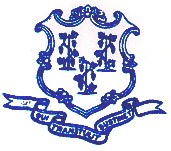 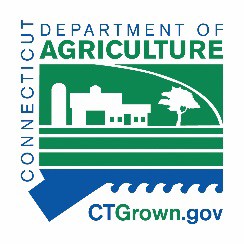 PO Box 97, 190 Rogers Avenue, Milford, CT 06460Bureau of AquacultureAPPLICATION FOR SHELLSTOCK SHIPPER I LICENSECOMBINED HARVEST AND RELAY ACTIVITIESPART I: License Applicant InformationApplicant Information (please complete)SEED SOURCE – HATCHERY, UPWELLER OR SEED LICENSE (please complete)Seed Oysters Purchased From Seed Oyster Licensee? Seed Licensee Name (s):Seed Oysters from Upwellers? Seed Oysters Purchased from Hatchery?AQUACULTURE GEAR PERMIT INFORMATION (please complete)REQUIREMENTS OF THE LICENSEEIn order to licensed by the State of Connecticut Department of Agriculture Bureau of Aquaculture to harvest shellfish commercially as a Shellstock Shipper, and be listed on the Interstate Certified Shellfish Shippers List (ICSSL), the licensee agrees to:abide by conditions and standards in accordance with the National Shellfish Sanitation Program Model Ordinance  (NSSP-MO)  and  the  United  States  Food  and  Drug  Administration  (USFDA)  Code  of Federal  Regulations (CFR) Title 21;conform to all regulatory and statutory requirements pertinent to this operation as per Connecticut General Statute (CGS) (specifically CGS 26-192 and 26-241, Chapters 491 and 492);monitor and adhere to the boundaries and management triggers for each shellfish growing area classification as maintained by the Authority; the most current classification information is maintained by the DABA and served via the Connecticut Fleet Information System managed by the DABA: https://ctvms.absolutesw.com and available on DABA paper maps showing the boundaries of shellfish classification and shellfish bedsmonitor and adhere to current shellfish bed division boundaries; the most current bed division data is available via the Connecticut Fleet Information System managed by the DABA: https://ctvms.absolutesw.commonitor the status of shellfish areas daily prior to conducting harvest or relay activities;stake the corners of all actively worked grounds, including relay sub-lots, as required by CGS 26-241;identify all lots of shellfish harvested prior to leaving the harvest area;maintain a boat log for harvest and relay activities, and agree to make all records relating to the harvest and relay of shellfish available for review and copying when necessary by the DABA and/or the Department of Environmental Protection (DEEP) Division of Law Enforcement (DLE);maintain daily records of the number of shellfish harvested, harvest locations, dates and times of harvest and shipping, and to whom shellfish were sold for a period of TWO years;provide shellfish production information as requested by the Authority (DABA);subject shellfish harvested under this license to embargo, disposal, or return to growingarea under supervision if found to be contaminated, significantly time/temperature abused or otherwise non- compliant with requirements of this license.the DABA or DEEP DLE inspection of shellfish beds and areas in this state where shellfish are grown or harvested; all boats, tools and appliances used in the production and preparation of shellfish; and all wharves or buildings where shellfish are stored, transferred, opened, packed or prepared for sale or shipment.General License Prohibitions:Shellfish may NOT be market harvested from the following growing area classifications:ProhibitedConditionally Approved-ClosedRestrictedConditionally RestrictedConditionally Approved Seasonal-ClosedApproved-ClosedThe Connecticut General Statutes prohibits the taking of eastern oysters (Crassostrea virginica) from the waters of this state which are less than three inches long or which are otherwise not ready for harvest, as determined by the Commissioner of Agriculture, except that the taking of such oysters for sale, transplant and relay for aquaculture purposes within the waters of the state shall not be prohibited. (CGS 26-234b; P.A.1991-333)Connecticut Vibrio parahaemolyticus Control Plan (VPCP) Requirements:Licensee understands that mandatory Vibrio controls exist for all oysters harvested from CT waters between June 1 through September 30, inclusive;Licensee agrees to harvest oysters under the terms of the current CT General VPCP;Licensee is responsible for verifying that the cooling process used for all oysters harvested from CT waters during the VPCP season is adequate to meet the terms of the current CT General VPCP;Licensee agrees that any process used to cool oysters harvested under the CT VPCP will be subject to a DABA cooling process verification annually, prior to implementing any new cooling process, and prior to any alterations to the cooling process;Licensee is responsible for notifying DABA of alteration to the existing VPCP cooling process prior to using the process for cooling oysters;Licensee understands that oysters harvested under the CT VPCP shall be subject to embargo, disposal, or return to growing area under supervision if found to be significantly time/temperature abused or non- compliant with requirements of the VPCP;Licensee understands that refusal of a shellstock shipper licensee to allow inspection or inability to maintain compliance with the requirements of the CT VPCP may result in enforcement up to and including suspension and revocation of the shellstock shipper license in accordance with CGS Sec. 26-192.Vessel Monitoring System (VMS) Requirements: Requirements of the Licensee:Effective July 1, 2018, in order to conduct Cultivation, Relay or Seed Transplant activities in Prohibited, Restricted, or Conditionally Restricted areas, the licensee must install the Authority-approved vessel monitoring system (VMS) and maintain the system in operational condition, as per the direction of the installer;Tampering with VMS, a VMS unit, or a VMS signal, is prohibited. Tampering includes any activity that may affect the unit's ability to operate or signal properly, or to accurately compute or report the vessel's position;Licensee shall immediately report any vessel which is discovered to have a non-operational VMS unit to the Authority.License Agreement Signature (please complete)I have read and agree to the terms of this license application in order to harvest shellfish commercially as a Shellstock Shipper, and be listed on the Interstate Certified Shellfish Shippers List (ICSSL):Documentation RequiredPlease attached legible copies of the following documents in order to receive your license. Incomplete applications may be rejected or returned for additional information.Tag:Photo of Each Vessel: (if not previously on file with DA/BA) Copy of HACCP Plan:Shipping Document/Invoice:Standard Operating Procedures for HACCP Relay (if applicable): HACCP Relay Container Log (if applicable):Health Certification for importation of out-of-state hatchery seed (if applicable):PART II - VEHICLES TO BE LICENSED FOR SHELLSTOCK TRANSPORTInstructions (check one): see attached pre-filled license section II          or complete section belowPART III – VESSELSInstructions (check one): see attached pre-filled license section III        or complete section below for each vesselVESSEL IDENTIFICATION: A recent photograph of each boat must accompany this application.PART IV - VESSEL CAPTAINSInstructions (check one): see attached pre-filled license section IV         or complete section belowPART V – Shellstock Shipper Market Harvest ActivitiesThe Connecticut Shellstock Shipper I License allows the licensee:to ship shellstock interstate and to be listed on the Interstate Certified Shellfish Shippers List (ICSSL);to harvest and ship shellfish for market from only the indicated Approved, Conditionally Approved, or Conditionally Approved Seasonal shellfishing area(s) in the Open status of its classification and listed on this license;to purchase market shellfish from licensed ICSSL dealers under an Authority-Approved Hazard Analysis Critical Control Point (HACCP) plan for the receiving of shellstock;Part VI: Short-Term RelayThis license allows the harvest and transplant of shellfish from a Restricted or Conditionally Restricted area in the Open status of its classification and listed in Part VI. A. of this application.Requirements for Short-Term RelayShellfish must be cleansed for a minimum of two (2) weeks in an Approved, Conditionally Approved, or Conditionally Approved Seasonal area when the area is in its open status and bottom water temperatures are at least 50F, as determined by DABA;Cleansing period will begin when DABA receives a written request from licensee to close out relay on a bed;Licensee must request a shellstock sample for bacterial analysis prior to harvest of transplanted shellfish;Department of Energy and Environmental Protection (DEEP) Division of Law Enforcement (DLE) must be notified of intended commencement, location, probable duration and termination of relay or  transplant activities as required in CGS 26-192h by calling DEEP Dispatch at 860-424-3503 prior to commencement of such activity;Vessel must complete market harvesting and unload shellfish prior to calling DEEP dispatch to starttransplant or relay operations on the same day under this license;No shellfish may be harvested for short-term relay from Areas Classified Prohibited or Conditionally Restricted - Closed.Instructions (check one): complete section A, B, and C belowShort-Term Relay Lots - FromShort-Term Relay Lots – ToShort-Term Relay Lots - RemovedThose beds currently listed under ST-Removed are considered off-limits during required cleansing period and may not be harvested until written request is made to DABA and bed is added to shellstock shipper license for market harvest. No harvest or cultivation activity may take place on ST-Removed beds while in this status.Part VII: Long-Term Relay for Seed Oysters: Requirements for Long-Term RelayThis Long-Term Relay license allows the harvest of "sub-market" size seed oysters, equal to two and ½ (2.5) inches or smaller in length;Seed oysters shall be cultured in an Approved, Conditionally Approved, or Restricted area for a minimum of six (6) months;This license does not allow the harvest of Hard Clams, Mussels or ScallopsCleansing period shall begin when DABA receives a written request from licensee to close out Long-term relay on a bed;Beds that appear under “Long-Term Removed” may be added to the shellstock shipper license after a minimum of 6 months has elapsed and DABA receives a written request to add the bed to the shellstock shipper license for market harvest;Department of Energy and Environmental Protection (DEEP) Division of Law Enforcement (DLE) must be notified of intended commencement, location, probable duration and termination of relay or transplant activities as required in CGS 26-192h by calling DEEP Dispatch at 860-424-3503 prior to commencement of such activity.Instructions (check one): complete section A, B, and C belowLong-Term Relay Lots – FromLong-term Relay Lots – ToLong-Term Relay Lots – RemovedThose beds currently listed under LT-Removed are considered off-limits during required cleansing period and may not be harvested until written request is made to DABA and bed is added to shellstock shipper license for market harvest. No harvest or cultivation activity may take place on LT-Removed beds while in this status.This license allows the harvest and transplant of seed oysters from areas classified as Prohibited or Conditionally Restricted - closed and listed in Part VII. A. of this license application when accompanied by a DABA-issued Seed Oyster Individual/Boat Permit.PART VIII: HACCP CONTAINER HARVEST/RELAY ACTIVITYThis license allows the harvest of shellfish from a Restricted or Conditionally Restricted (Open) area and transplant into container under an Authority-approved operational plan and HACCP verification.Licensee must provide the following documentation along with license application for this activity:Standard Operating Procedures for HACCP Relay: HACCP Relay Container Log:HACCP Container Harvest/Relay Lots – FromHACCP Container Harvest/Relay Lots – ToHACCP Container Harvest/Relay Activity requirements:Shellfish must be cleansed in an Approved, Conditionally Approved, or Conditionally Approved Seasoanl area for a minimum of two (2) weeks while the area is in the Open status of its classification when bottom water temperatures are at least 50F, as determined by DABA;DEP must be notified of intended commencement, location, probable duration and termination of relay from Restricted or Conditionally Restricted (open) areas as required in CGS 26-192h. Call 860-424-3503;No shellfish may be relayed from Prohibited or Conditionally Restricted (Closed) areas under this license;Licensee agrees to harvest market shellfish from or relay shellfish to only the designated “Approved”, or “Conditionally Approved-Open” or “Conditionally Approved Seasonal-Open” shellfishing beds or leases in the manner described in the company’s Standard Operating Procedures for HACCP Relay;Aquaculture container must be individually labeled or otherwise identified in a manner appropriate for documentationLicensee must request a shellstock sample for bacterial analysis prior to harvest of transplanted shellfish;Maintain a log for harvest and HACCP relay activities, and agree to make all records relating to the harvest and relay of shellfish available for review and copying when necessary by the DA/BA and/or the Department of Environmental Protection (DEEP) Division of Law Enforcement (DLE).CT Shellfish Shipper Certification #Company NameApplicantMailing Street AddressTownState ZipEmailBusiness PhoneMobile PhoneEmergency PhoneUpweller Location:Street Address: Town:State:Hatchery Name:Street Address: Town:State:Aquaculture Certificate #:Army Corps of Engineers Permit #: Location:Species:Gear Type:Number of Gear:NAME OF APPLICANT (Print):Applicant Signature: Date:President/Owner (if different from above applicant): President/Owner Signature:Vehicle 1Vehicle 2Vehicle 3Vehicle 4Vehicle 5YearMakeModelMarker #Refrigeration?Time Temp Recorder?ColorVessel 1Vessel 2Vessel 3Vessel 4Vessel 5Vessel nameCTRegistration/USDocument IDLength feetColorLicense Type (SS, ST, LT, SEED)Captain 1Captain 2Captain 3Captain 4Captain 5IDSS #Captain Last NameFirst NameDOBLicense Types (SS, SS/HACCP, ST, LT)BED_NAMEJURISDICTIONTOWNBED_NAMEJURISDICTIONTOWNBED_NAMEJURISDICTIONTOWNBED_NAMEJURISDICTIONTOWNBED_NAMEJURISDICTION (STATE/TOWN)TOWNBED_NAMEJURISDICTION (STATE/TOWN)TOWNBED_NAMEJURISDICTION (STATE/TOWN)TOWNBED_NAMEJURISDICTIONTOWNBED_NAMEJURISDICTION (STATE/TOWN)TOWN